Hola familia, deseo de todo corazón que sigan muy bien.Como ya veníamos haciendo, les hago llegar este Word con la propuesta de trabajo para los siguientes días. Continuaremos en contacto virtualmente, enviándome las actividades, consultas y lo que sea necesario a mi correo betina0782@gmail.com (por favor colocar en el título o asunto el nombre, apellido y grado del estudiante).              Saludos…  Seño BetyPara tener en cuenta: recuerda escribir la fecha del trabajo y una oración que acompañe el inicio de cada actividad.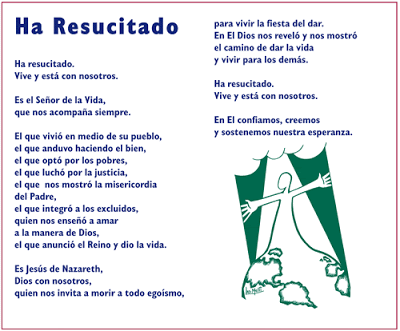 IniciandoEsta nueva propuesta de trabajo tendrá varias instancias de lectura, análisis e interpretación de datos, selección de información, talleres de escritura, creación de muestras y mucho más. Algo muy importante debes tener en cuenta, el viaje de la maestra motoquera te ayuda y te sirve para viajar  de manera virtual conociendo nuestro país y aquí entra en juego tus ganas de crear e inventar; tu imaginación…Propuesta para el lunes 13, martes 14, miércoles 15Viajamos virtualmente conociendo más de  nuestro país a partir de la noticia: compartimos un viaje en moto…https://www.clarin.com/sociedad/historia-seno-motoquera-maestra-cordobesa-recorrio-ruta-40-ensenarles-geografia-alumnos_0_BkVOztKwG.htmlResponder: (EN LA CARPETA)¿Qué información me brinda lo que leí? ¿De qué se trata la noticia?¿Recuerdas los lugares que nombra? Anótalos¿Alguna vez viajaste por la ruta que ella utilizó?¿Qué la motivó a viajar?¿Cómo y de dónde son los paisajes que fotografió? Selecciona uno, escribe una descripción del mismo.Continuamos trabajando con la noticia y en el mapa político que calcamos, tengamos o que sacamos de internet, podemos marcar directamente en un mapa virtual:¿Qué provincias atraviesa la ruta 40? Márcalas en el mapa, coloca un número a cada una y escribe su referenciaDelimita, con color azul, el territorio que abarca la República Argentina. ¿Qué límite es?Ubica y escribe el nombre de la capital de nuestro país.Escribe el nombre de cada uno de los países que limitan con el nuestro. Ubica el Mar Argentino y coloca nombre a los Océanos.Observamos en Google Earth y Google Mapshttps://www.google.com.ar/maps/place/RN40/@-41.9719464,70.9412862,7.21z/data=!4m5!3m4!1s0xbdbee39c401f9623:0x7d410f238982a9fa!8m2!3d-37.1314353!4d-69.7927191    el recorrido de la ruta 40 y la marcamos en el mapa.Propuesta para el jueves 16 y viernes 17Hoy comienzas a tomar decisiones y convertirte en el protagonista del viaje en moto…Consignas:Ahora debes elegir una o provincia o lugar de la lista de la maestra motoquera.Una vez elegido el lugar  te invito a buscar información sobre esa provincia: Ubicación y provincias limítrofes.Capital Cantidad de habitantesCaracterísticas del relieve Comidas típicasDanzasFiestas popularesArtistas famososEstilos de músicaY todas lo que desees agregar sobre el mismoAtención a la presentación, ortografía, puntuación y finalidad, teniendo en cuenta la intención. Ríos importantesFORMAS DE PRESENTACIÓN: Realiza un resumen por escrito, en la carpeta o presentación en Word, Power Point, Prezi, afiche.*Importante: recuerda enviarme el trabajo que elegiste antes de continuar con el trabajo de la próxima semana…Fin de semana… tiempo especial para el encuentro en familia, compartir charlas, momentos de oración, juegos, cosas ricas y descansar de las actividades de la semana aunque hayan sido en casita.Propuesta para el lunes 20, martes 21 y miércoles 22:1-Antes de compartir este  viaje y teniendo en cuenta lo que llevo la  maestra motoquera para su viaje y también el clima de ese lugar,  te invito a realizar un listado bien detallado de todo lo que vas a llevar en tu mochila de viaje.*Espero tu listadoTe invito a leer y buscar leyendas o historia de la provincia elegida en donde estás por tu viaje imaginario en moto, escuchar una música típica de ahí o simplemente ver fotografías de paisajes y después con libertad crear una obra artística (puede ser en la carpeta, en una hoja de plástica, en hoja de diario o un collage en la computadora con imágenes de ese lugar).*Cuando puedas envíame tu obra.SIGUIENDO CON EL VIAJE…Te invito a crear un diario personal del  viajero a tu gusto por un día donde relates la experiencia, lo que más te gustó, qué cosas estás viviendo en ese lugar elegido, qué comiste, etc. Ejemplo: ¿Cómo está el clima? ¿Qué lugares recorriste? ¿Cómo es el paisaje? ¿Qué hacen habitualmente allí?...Propuesta para el jueves 23 y viernes 24:Trabajamos los problemas ambientales en nuestro paísAhora te invito que investigues cuáles son los principales problemas ambientales que sufre la provincia que elegiste y con esa información elabora un folleto con medidas para prevenir estos problemas ambientales, puedes usar los elementos que dispones en casa, hojas, fibras, colores, cartulinas,  revistas o lo que tengas, también se puede hacer desde la computadora o celular. Lo importante es usar tu creatividad para realizarlo.¡¡¡FELIZ FIN DE SEMANA Y QUE SAN JOSÉ LOS COLME DE BENDICIONES!!!Para recordar…El diario personal (o diario de vida) es un subgénero de la biografía y en concreto de la autobiografía.Se trata de un texto  que, de manera detallada y con el registro de la fecha, suele destinarse a descripción de los hechos vividos durante un tiempo por una persona.